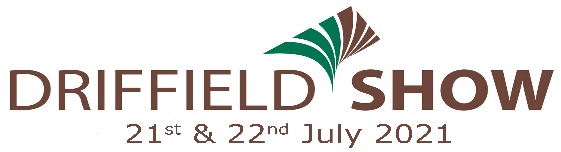 SHEEP SECTION ENTRY FORM * Entrants are requested to note the day their respective classes take place on***All contact details must be completed for track and trace purposes**ENTRIES CLOSE FIRST POST 21ST JUNE, 2021 – ALL ENTRY FEES MUST ACCOMPANY THIS FORMNOTE: The certificate of MV/CAE status-accredited flock must be presented to the Sheep Steward before the sheep are unloadedEntry fees in excess of £20 will receive an additional ticket.  Exhibitors will receive 2 admission tickets for each section entered. Extra tickets may be purchased from www.driffieldshowground.co.uk.  Please enclosed a stamped addressed envelope if you require confirmation of your entry.Late entries accepted at the discretion of the Livestock Secretary.Each exhibitor shall be solely responsible for any consequential or other loss, injury or damage done to or occasioned by, or arising from any animal or article exhibited by them, and for its description  given in the catalogue, and shall and indemnify the Secretary and Society Officers and Servants against all legal or other proceedings in regard thereto.  Completion of this entry form acknowledges the exhibitors agreement to abide by and accept all terms and conditions of the Driffield Show as laid out in the Show Regulations in the Livestock Schedule.                                                                                                                                                     OFFICE USECLASS NO.BREEDSHEEP HEALTHSCHEME Y/NDATE OF BIRTHENTRY FEEName …………………………………………………………………………………………………………………………..Address ……………………………………………………………………………………………………………………….……………………………………………………..  Post Code …………………………………………………………..Email …………………………………………………………………………………………………………………………..Telephone No …………………………………………………………………………………………………………….Name …………………………………………………………………………………………………………………………..Address ……………………………………………………………………………………………………………………….……………………………………………………..  Post Code …………………………………………………………..Email …………………………………………………………………………………………………………………………..Telephone No …………………………………………………………………………………………………………….Name …………………………………………………………………………………………………………………………..Address ……………………………………………………………………………………………………………………….……………………………………………………..  Post Code …………………………………………………………..Email …………………………………………………………………………………………………………………………..Telephone No …………………………………………………………………………………………………………….Name …………………………………………………………………………………………………………………………..Address ……………………………………………………………………………………………………………………….……………………………………………………..  Post Code …………………………………………………………..Email …………………………………………………………………………………………………………………………..Telephone No …………………………………………………………………………………………………………….FEESName …………………………………………………………………………………………………………………………..Address ……………………………………………………………………………………………………………………….……………………………………………………..  Post Code …………………………………………………………..Email …………………………………………………………………………………………………………………………..Telephone No …………………………………………………………………………………………………………….Name …………………………………………………………………………………………………………………………..Address ……………………………………………………………………………………………………………………….……………………………………………………..  Post Code …………………………………………………………..Email …………………………………………………………………………………………………………………………..Telephone No …………………………………………………………………………………………………………….Name …………………………………………………………………………………………………………………………..Address ……………………………………………………………………………………………………………………….……………………………………………………..  Post Code …………………………………………………………..Email …………………………………………………………………………………………………………………………..Telephone No …………………………………………………………………………………………………………….Name …………………………………………………………………………………………………………………………..Address ……………………………………………………………………………………………………………………….……………………………………………………..  Post Code …………………………………………………………..Email …………………………………………………………………………………………………………………………..Telephone No …………………………………………………………………………………………………………….Membership @ £40Name …………………………………………………………………………………………………………………………..Address ……………………………………………………………………………………………………………………….……………………………………………………..  Post Code …………………………………………………………..Email …………………………………………………………………………………………………………………………..Telephone No …………………………………………………………………………………………………………….Name …………………………………………………………………………………………………………………………..Address ……………………………………………………………………………………………………………………….……………………………………………………..  Post Code …………………………………………………………..Email …………………………………………………………………………………………………………………………..Telephone No …………………………………………………………………………………………………………….Name …………………………………………………………………………………………………………………………..Address ……………………………………………………………………………………………………………………….……………………………………………………..  Post Code …………………………………………………………..Email …………………………………………………………………………………………………………………………..Telephone No …………………………………………………………………………………………………………….Name …………………………………………………………………………………………………………………………..Address ……………………………………………………………………………………………………………………….……………………………………………………..  Post Code …………………………………………………………..Email …………………………………………………………………………………………………………………………..Telephone No …………………………………………………………………………………………………………….Programmes@ £3.50Name …………………………………………………………………………………………………………………………..Address ……………………………………………………………………………………………………………………….……………………………………………………..  Post Code …………………………………………………………..Email …………………………………………………………………………………………………………………………..Telephone No …………………………………………………………………………………………………………….Name …………………………………………………………………………………………………………………………..Address ……………………………………………………………………………………………………………………….……………………………………………………..  Post Code …………………………………………………………..Email …………………………………………………………………………………………………………………………..Telephone No …………………………………………………………………………………………………………….Name …………………………………………………………………………………………………………………………..Address ……………………………………………………………………………………………………………………….……………………………………………………..  Post Code …………………………………………………………..Email …………………………………………………………………………………………………………………………..Telephone No …………………………………………………………………………………………………………….Name …………………………………………………………………………………………………………………………..Address ……………………………………………………………………………………………………………………….……………………………………………………..  Post Code …………………………………………………………..Email …………………………………………………………………………………………………………………………..Telephone No …………………………………………………………………………………………………………….TOTALName …………………………………………………………………………………………………………………………..Address ……………………………………………………………………………………………………………………….……………………………………………………..  Post Code …………………………………………………………..Email …………………………………………………………………………………………………………………………..Telephone No …………………………………………………………………………………………………………….Name …………………………………………………………………………………………………………………………..Address ……………………………………………………………………………………………………………………….……………………………………………………..  Post Code …………………………………………………………..Email …………………………………………………………………………………………………………………………..Telephone No …………………………………………………………………………………………………………….Name …………………………………………………………………………………………………………………………..Address ……………………………………………………………………………………………………………………….……………………………………………………..  Post Code …………………………………………………………..Email …………………………………………………………………………………………………………………………..Telephone No …………………………………………………………………………………………………………….Name …………………………………………………………………………………………………………………………..Address ……………………………………………………………………………………………………………………….……………………………………………………..  Post Code …………………………………………………………..Email …………………………………………………………………………………………………………………………..Telephone No …………………………………………………………………………………………………………….Name …………………………………………………………………………………………………………………………..Address ……………………………………………………………………………………………………………………….……………………………………………………..  Post Code …………………………………………………………..Email …………………………………………………………………………………………………………………………..Telephone No …………………………………………………………………………………………………………….Name …………………………………………………………………………………………………………………………..Address ……………………………………………………………………………………………………………………….……………………………………………………..  Post Code …………………………………………………………..Email …………………………………………………………………………………………………………………………..Telephone No …………………………………………………………………………………………………………….Name …………………………………………………………………………………………………………………………..Address ……………………………………………………………………………………………………………………….……………………………………………………..  Post Code …………………………………………………………..Email …………………………………………………………………………………………………………………………..Telephone No …………………………………………………………………………………………………………….Name …………………………………………………………………………………………………………………………..Address ……………………………………………………………………………………………………………………….……………………………………………………..  Post Code …………………………………………………………..Email …………………………………………………………………………………………………………………………..Telephone No …………………………………………………………………………………………………………….Please indicatenumber ofpens requiredBACS:  Use your name as reference  for identification purposes and tick below to indicate you are using this payment method.Sort Code: 60.07.05              Account No: 40110265                                  …………….. (tick)BACS:  Use your name as reference  for identification purposes and tick below to indicate you are using this payment method.Sort Code: 60.07.05              Account No: 40110265                                  …………….. (tick)BACS:  Use your name as reference  for identification purposes and tick below to indicate you are using this payment method.Sort Code: 60.07.05              Account No: 40110265                                  …………….. (tick)BACS:  Use your name as reference  for identification purposes and tick below to indicate you are using this payment method.Sort Code: 60.07.05              Account No: 40110265                                  …………….. (tick)BACS:  Use your name as reference  for identification purposes and tick below to indicate you are using this payment method.Sort Code: 60.07.05              Account No: 40110265                                  …………….. (tick)BACS:  Use your name as reference  for identification purposes and tick below to indicate you are using this payment method.Sort Code: 60.07.05              Account No: 40110265                                  …………….. (tick)Payment by DEBIT/CREDIT CARD     (unfortunately we are unable to accept American Express)Card No                                                                  Expiry Date                                                               Start Date                                  Issue No                                                        Security NoPayment by DEBIT/CREDIT CARD     (unfortunately we are unable to accept American Express)Card No                                                                  Expiry Date                                                               Start Date                                  Issue No                                                        Security NoPayment by DEBIT/CREDIT CARD     (unfortunately we are unable to accept American Express)Card No                                                                  Expiry Date                                                               Start Date                                  Issue No                                                        Security NoPayment by DEBIT/CREDIT CARD     (unfortunately we are unable to accept American Express)Card No                                                                  Expiry Date                                                               Start Date                                  Issue No                                                        Security NoPayment by DEBIT/CREDIT CARD     (unfortunately we are unable to accept American Express)Card No                                                                  Expiry Date                                                               Start Date                                  Issue No                                                        Security NoPayment by DEBIT/CREDIT CARD     (unfortunately we are unable to accept American Express)Card No                                                                  Expiry Date                                                               Start Date                                  Issue No                                                        Security NoPayment by DEBIT/CREDIT CARD     (unfortunately we are unable to accept American Express)Card No                                                                  Expiry Date                                                               Start Date                                  Issue No                                                        Security NoPayment by DEBIT/CREDIT CARD     (unfortunately we are unable to accept American Express)Card No                                                                  Expiry Date                                                               Start Date                                  Issue No                                                        Security NoPayment by DEBIT/CREDIT CARD     (unfortunately we are unable to accept American Express)Card No                                                                  Expiry Date                                                               Start Date                                  Issue No                                                        Security NoPayment by DEBIT/CREDIT CARD     (unfortunately we are unable to accept American Express)Card No                                                                  Expiry Date                                                               Start Date                                  Issue No                                                        Security NoPayment by DEBIT/CREDIT CARD     (unfortunately we are unable to accept American Express)Card No                                                                  Expiry Date                                                               Start Date                                  Issue No                                                        Security NoPayment by DEBIT/CREDIT CARD     (unfortunately we are unable to accept American Express)Card No                                                                  Expiry Date                                                               Start Date                                  Issue No                                                        Security NoPayment by DEBIT/CREDIT CARD     (unfortunately we are unable to accept American Express)Card No                                                                  Expiry Date                                                               Start Date                                  Issue No                                                        Security NoPayment by DEBIT/CREDIT CARD     (unfortunately we are unable to accept American Express)Card No                                                                  Expiry Date                                                               Start Date                                  Issue No                                                        Security NoPayment by DEBIT/CREDIT CARD     (unfortunately we are unable to accept American Express)Card No                                                                  Expiry Date                                                               Start Date                                  Issue No                                                        Security NoPayment by DEBIT/CREDIT CARD     (unfortunately we are unable to accept American Express)Card No                                                                  Expiry Date                                                               Start Date                                  Issue No                                                        Security NoPayment by DEBIT/CREDIT CARD     (unfortunately we are unable to accept American Express)Card No                                                                  Expiry Date                                                               Start Date                                  Issue No                                                        Security NoPayment by DEBIT/CREDIT CARD     (unfortunately we are unable to accept American Express)Card No                                                                  Expiry Date                                                               Start Date                                  Issue No                                                        Security No